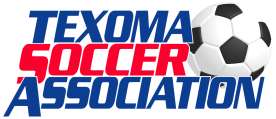 January 17, 2018Attendees: Caleb, Erik, Angela, Kevin, Lynn, Scott, Kyle, Ben, David, Jason, DaveAgenda:1. Treasurers report - to include funds available for FA163K in bank before registration depositNeed to update pie chart2. Financial AidApprove All3. Sherman Area Boys Director (new position)Add New Position to bylaw at next General Meeting – U5-U8 and U9-U194. Friends play with friends. Limited number (2-3?) per season to keep from building a select team. Amend – 4 for U5-U8, 3 for U9-U19, Starting Fall 20185. Referee status/update -ideas for training? Ideas to recruit? Preseason games? No preseason games – scrimmages for teams that are interested6. Approval of and Date for Closing Ceremony (fund raising )May 19th7. TNT?Bring up at Coaches Meeting8. Spring dates:Coaches Clinic 2/10 Sat Morning2/22 Coaches Meeting9. Field marshal updateNew field marshals lined up for Spring10. City of Denison new park updateOngoing discussions11. Draft schedule by areaTBD12. Adult schedule/updates Approved New RulesAdjourn 8:25pm